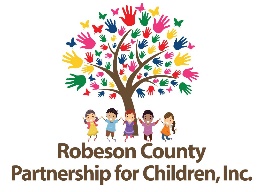 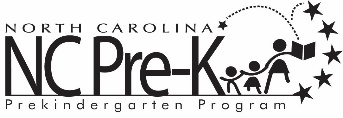 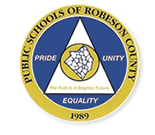 DOCUMENTATION CHECKLISTComplete Application (be sure you have included)Child’s ethnicity and race               Number of Children & Ages/Birthdates               SignatureCopy of child’s birth certificateAny legal guardianship documentation (if applicable)Immunization recordHousehold Income (check all that apply)Pay stubs: If monthly, include at least one pay stubFor weekly, bi-weekly or twice-monthly, include at least 2 consecutive pay stubsChild supportUnemploymentSSI/TANFSigned Statement of No IncomeSite of preference (**preference does not guarantee placement)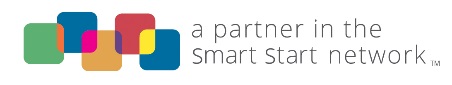 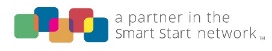 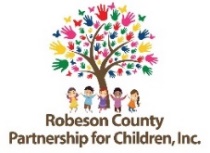 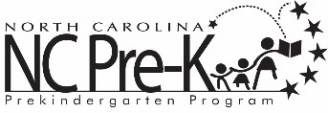 ** Submitting an application at a site does not guarantee placement at that site.  This application may be approved for a NC Pre-K, Title I, or Exceptional Children placement in any Private, Public, or Head Start site. **Robeson County Preschool ApplicationRobeson County Preschool ApplicationRobeson County Preschool ApplicationRobeson County Preschool ApplicationRobeson County Preschool ApplicationRobeson County Preschool ApplicationRobeson County Preschool ApplicationRobeson County Preschool ApplicationStudent Information                                       Status:    □ Completed      □ Not Completed             Date received:Student Information                                       Status:    □ Completed      □ Not Completed             Date received:Student Information                                       Status:    □ Completed      □ Not Completed             Date received:Student Information                                       Status:    □ Completed      □ Not Completed             Date received:Student Information                                       Status:    □ Completed      □ Not Completed             Date received:Student Information                                       Status:    □ Completed      □ Not Completed             Date received:Student Information                                       Status:    □ Completed      □ Not Completed             Date received:Student Information                                       Status:    □ Completed      □ Not Completed             Date received:First Name: Middle Name: Middle Name: Middle Name: Middle Name: Last Name: Last Name: Last Name: Preferred Name:Date of Birth: Date of Birth: SSN: SSN: SSN: SSN: Gender: Current address: Current address: Current address: Email Address:Email Address:Email Address:Email Address:Email Address:City:State: State: State: State: ZIP Code: ZIP Code: ZIP Code: U.S. Citizen     Y □  N □           Ethnicity (Hispanic)   Y □ N □       Primary Language Spoken at Home:     □ English      □ Spanish     Other:__________U.S. Citizen     Y □  N □           Ethnicity (Hispanic)   Y □ N □       Primary Language Spoken at Home:     □ English      □ Spanish     Other:__________U.S. Citizen     Y □  N □           Ethnicity (Hispanic)   Y □ N □       Primary Language Spoken at Home:     □ English      □ Spanish     Other:__________U.S. Citizen     Y □  N □           Ethnicity (Hispanic)   Y □ N □       Primary Language Spoken at Home:     □ English      □ Spanish     Other:__________U.S. Citizen     Y □  N □           Ethnicity (Hispanic)   Y □ N □       Primary Language Spoken at Home:     □ English      □ Spanish     Other:__________U.S. Citizen     Y □  N □           Ethnicity (Hispanic)   Y □ N □       Primary Language Spoken at Home:     □ English      □ Spanish     Other:__________U.S. Citizen     Y □  N □           Ethnicity (Hispanic)   Y □ N □       Primary Language Spoken at Home:     □ English      □ Spanish     Other:__________U.S. Citizen     Y □  N □           Ethnicity (Hispanic)   Y □ N □       Primary Language Spoken at Home:     □ English      □ Spanish     Other:__________Child’s Race (Check all that apply)Child’s Race (Check all that apply)Child’s Race (Check all that apply)Child’s Race (Check all that apply)Child’s Race (Check all that apply)Child’s Race (Check all that apply)Child’s Race (Check all that apply)Child’s Race (Check all that apply)American Indian           □African American/Black     □African American/Black     □African American/Black     □African American/Black     □Native Hawaiian or Other Pacific Islander   □Native Hawaiian or Other Pacific Islander   □Native Hawaiian or Other Pacific Islander   □Asian                           □White                             □White                             □White                             □White                             □Family InformatioNFamily InformatioNFamily InformatioNFamily InformatioNFamily InformatioNFamily InformatioNFamily InformatioNFamily InformatioNWho does the child reside with?   □  Both Parents/Step-Parents   □  Mother (only)   □  Father (only)   □  Legal Guardian  □  Legal Custodian   □  Grandparent  Is your family homeless? □ Yes   □ No - This may include sharing the housing of other persons due to loss of housing, economic hardship or similar reason; living in hotels, motels or camping grounds; living in emergency or transitional shelters; or living in a car.   Who does the child reside with?   □  Both Parents/Step-Parents   □  Mother (only)   □  Father (only)   □  Legal Guardian  □  Legal Custodian   □  Grandparent  Is your family homeless? □ Yes   □ No - This may include sharing the housing of other persons due to loss of housing, economic hardship or similar reason; living in hotels, motels or camping grounds; living in emergency or transitional shelters; or living in a car.   Who does the child reside with?   □  Both Parents/Step-Parents   □  Mother (only)   □  Father (only)   □  Legal Guardian  □  Legal Custodian   □  Grandparent  Is your family homeless? □ Yes   □ No - This may include sharing the housing of other persons due to loss of housing, economic hardship or similar reason; living in hotels, motels or camping grounds; living in emergency or transitional shelters; or living in a car.   Who does the child reside with?   □  Both Parents/Step-Parents   □  Mother (only)   □  Father (only)   □  Legal Guardian  □  Legal Custodian   □  Grandparent  Is your family homeless? □ Yes   □ No - This may include sharing the housing of other persons due to loss of housing, economic hardship or similar reason; living in hotels, motels or camping grounds; living in emergency or transitional shelters; or living in a car.   Who does the child reside with?   □  Both Parents/Step-Parents   □  Mother (only)   □  Father (only)   □  Legal Guardian  □  Legal Custodian   □  Grandparent  Is your family homeless? □ Yes   □ No - This may include sharing the housing of other persons due to loss of housing, economic hardship or similar reason; living in hotels, motels or camping grounds; living in emergency or transitional shelters; or living in a car.   Who does the child reside with?   □  Both Parents/Step-Parents   □  Mother (only)   □  Father (only)   □  Legal Guardian  □  Legal Custodian   □  Grandparent  Is your family homeless? □ Yes   □ No - This may include sharing the housing of other persons due to loss of housing, economic hardship or similar reason; living in hotels, motels or camping grounds; living in emergency or transitional shelters; or living in a car.   Who does the child reside with?   □  Both Parents/Step-Parents   □  Mother (only)   □  Father (only)   □  Legal Guardian  □  Legal Custodian   □  Grandparent  Is your family homeless? □ Yes   □ No - This may include sharing the housing of other persons due to loss of housing, economic hardship or similar reason; living in hotels, motels or camping grounds; living in emergency or transitional shelters; or living in a car.   Who does the child reside with?   □  Both Parents/Step-Parents   □  Mother (only)   □  Father (only)   □  Legal Guardian  □  Legal Custodian   □  Grandparent  Is your family homeless? □ Yes   □ No - This may include sharing the housing of other persons due to loss of housing, economic hardship or similar reason; living in hotels, motels or camping grounds; living in emergency or transitional shelters; or living in a car.   Number of Children in the Home:                                         Child 1 Age & Birthdate:                                                     Ages & Birthdates of all other children:                                                                                        Child 2 Age & Birthdate:                                                                                         Child 3 Age & Birthdate:Number of Children in the Home:                                         Child 1 Age & Birthdate:                                                     Ages & Birthdates of all other children:                                                                                        Child 2 Age & Birthdate:                                                                                         Child 3 Age & Birthdate:Number of Children in the Home:                                         Child 1 Age & Birthdate:                                                     Ages & Birthdates of all other children:                                                                                        Child 2 Age & Birthdate:                                                                                         Child 3 Age & Birthdate:Number of Children in the Home:                                         Child 1 Age & Birthdate:                                                     Ages & Birthdates of all other children:                                                                                        Child 2 Age & Birthdate:                                                                                         Child 3 Age & Birthdate:Number of Children in the Home:                                         Child 1 Age & Birthdate:                                                     Ages & Birthdates of all other children:                                                                                        Child 2 Age & Birthdate:                                                                                         Child 3 Age & Birthdate:Number of Children in the Home:                                         Child 1 Age & Birthdate:                                                     Ages & Birthdates of all other children:                                                                                        Child 2 Age & Birthdate:                                                                                         Child 3 Age & Birthdate:Number of Children in the Home:                                         Child 1 Age & Birthdate:                                                     Ages & Birthdates of all other children:                                                                                        Child 2 Age & Birthdate:                                                                                         Child 3 Age & Birthdate:Number of Children in the Home:                                         Child 1 Age & Birthdate:                                                     Ages & Birthdates of all other children:                                                                                        Child 2 Age & Birthdate:                                                                                         Child 3 Age & Birthdate:Mother/Stepmother/Guardian Name: Mother/Stepmother/Guardian Name: Home Phone:Home Phone:Business Phone:Business Phone:Cell Phone:Cell Phone:Address: Address: Home Phone:Home Phone:Business Phone:Business Phone:Cell Phone:Cell Phone:Employed □   Seeking Employment □       In Post-Secondary Education □      In High School/GED Program □     Job Training □       Other □Employed □   Seeking Employment □       In Post-Secondary Education □      In High School/GED Program □     Job Training □       Other □Employed □   Seeking Employment □       In Post-Secondary Education □      In High School/GED Program □     Job Training □       Other □Employed □   Seeking Employment □       In Post-Secondary Education □      In High School/GED Program □     Job Training □       Other □Employed □   Seeking Employment □       In Post-Secondary Education □      In High School/GED Program □     Job Training □       Other □Employed □   Seeking Employment □       In Post-Secondary Education □      In High School/GED Program □     Job Training □       Other □Employed □   Seeking Employment □       In Post-Secondary Education □      In High School/GED Program □     Job Training □       Other □Employed □   Seeking Employment □       In Post-Secondary Education □      In High School/GED Program □     Job Training □       Other □Place of Employment:Place of Employment:Place of Employment:Place of Employment:Place of Employment:Place of Employment:Place of Employment:Place of Employment:Father/Stepfather/Guardian Name:	Father/Stepfather/Guardian Name:	Home Phone:Home Phone:Business Phone:Business Phone:Cell Phone:Cell Phone:Address: Address: Home Phone:Home Phone:Business Phone:Business Phone:Cell Phone:Cell Phone:Employed □   Seeking Employment □       In Post-Secondary Education □      In High School/GED Program □     Job Training □       Other □Employed □   Seeking Employment □       In Post-Secondary Education □      In High School/GED Program □     Job Training □       Other □Employed □   Seeking Employment □       In Post-Secondary Education □      In High School/GED Program □     Job Training □       Other □Employed □   Seeking Employment □       In Post-Secondary Education □      In High School/GED Program □     Job Training □       Other □Employed □   Seeking Employment □       In Post-Secondary Education □      In High School/GED Program □     Job Training □       Other □Employed □   Seeking Employment □       In Post-Secondary Education □      In High School/GED Program □     Job Training □       Other □Employed □   Seeking Employment □       In Post-Secondary Education □      In High School/GED Program □     Job Training □       Other □Employed □   Seeking Employment □       In Post-Secondary Education □      In High School/GED Program □     Job Training □       Other □Place of Employment: Place of Employment: Place of Employment: Place of Employment: Place of Employment: Place of Employment: Place of Employment: Place of Employment: Is at least one parent or legal guardian an active duty member of the military, or was a parent or legal guardian of this child seriously injured or killed while on active duty?    Y □   N □   Is at least one parent or legal guardian an active duty member of the military, or was a parent or legal guardian of this child seriously injured or killed while on active duty?    Y □   N □   Is at least one parent or legal guardian an active duty member of the military, or was a parent or legal guardian of this child seriously injured or killed while on active duty?    Y □   N □   Is at least one parent or legal guardian an active duty member of the military, or was a parent or legal guardian of this child seriously injured or killed while on active duty?    Y □   N □   Is at least one parent or legal guardian an active duty member of the military, or was a parent or legal guardian of this child seriously injured or killed while on active duty?    Y □   N □   Is at least one parent or legal guardian an active duty member of the military, or was a parent or legal guardian of this child seriously injured or killed while on active duty?    Y □   N □   Is at least one parent or legal guardian an active duty member of the military, or was a parent or legal guardian of this child seriously injured or killed while on active duty?    Y □   N □   Is at least one parent or legal guardian an active duty member of the military, or was a parent or legal guardian of this child seriously injured or killed while on active duty?    Y □   N □   FAMILY INCOME (Not used for Title I Eligibility) - Only include income of those living in the home with the child.FAMILY INCOME (Not used for Title I Eligibility) - Only include income of those living in the home with the child.FAMILY INCOME (Not used for Title I Eligibility) - Only include income of those living in the home with the child.FAMILY INCOME (Not used for Title I Eligibility) - Only include income of those living in the home with the child.FAMILY INCOME (Not used for Title I Eligibility) - Only include income of those living in the home with the child.FAMILY INCOME (Not used for Title I Eligibility) - Only include income of those living in the home with the child.FAMILY INCOME (Not used for Title I Eligibility) - Only include income of those living in the home with the child.FAMILY INCOME (Not used for Title I Eligibility) - Only include income of those living in the home with the child.MOTHER/STEPMOTHER/GUARDIAN:                                                         FATHER/STEPFATHER/GUARDIAN:Current Wages $__________  □ Yearly □ Monthly □ Twice Monthly              Current Wages $__________  □ Yearly □ Monthly □ Twice Monthly (BEFORE TAXES)                 □ Biweekly □ Weekly                                   (BEFORE TAXES)                  □ Biweekly □ WeeklyChild Support $ __________   □ Yearly □ Monthly  □ Twice Monthly            Child Support $ __________    □ Yearly □ Monthly  □ Twice Monthly                          □  Biweekly □ Weekly                                                                               □ Biweekly □ WeeklyUnemployment $_________   □ Yearly  □ Monthly                                       Unemployment $_________   □ Yearly  □ Monthly SSI/TANF   $_________   □ Yearly  □ Monthly                                             SSI/TANF   $_________   □ Yearly  □ Monthly  MOTHER/STEPMOTHER/GUARDIAN:                                                         FATHER/STEPFATHER/GUARDIAN:Current Wages $__________  □ Yearly □ Monthly □ Twice Monthly              Current Wages $__________  □ Yearly □ Monthly □ Twice Monthly (BEFORE TAXES)                 □ Biweekly □ Weekly                                   (BEFORE TAXES)                  □ Biweekly □ WeeklyChild Support $ __________   □ Yearly □ Monthly  □ Twice Monthly            Child Support $ __________    □ Yearly □ Monthly  □ Twice Monthly                          □  Biweekly □ Weekly                                                                               □ Biweekly □ WeeklyUnemployment $_________   □ Yearly  □ Monthly                                       Unemployment $_________   □ Yearly  □ Monthly SSI/TANF   $_________   □ Yearly  □ Monthly                                             SSI/TANF   $_________   □ Yearly  □ Monthly  MOTHER/STEPMOTHER/GUARDIAN:                                                         FATHER/STEPFATHER/GUARDIAN:Current Wages $__________  □ Yearly □ Monthly □ Twice Monthly              Current Wages $__________  □ Yearly □ Monthly □ Twice Monthly (BEFORE TAXES)                 □ Biweekly □ Weekly                                   (BEFORE TAXES)                  □ Biweekly □ WeeklyChild Support $ __________   □ Yearly □ Monthly  □ Twice Monthly            Child Support $ __________    □ Yearly □ Monthly  □ Twice Monthly                          □  Biweekly □ Weekly                                                                               □ Biweekly □ WeeklyUnemployment $_________   □ Yearly  □ Monthly                                       Unemployment $_________   □ Yearly  □ Monthly SSI/TANF   $_________   □ Yearly  □ Monthly                                             SSI/TANF   $_________   □ Yearly  □ Monthly  MOTHER/STEPMOTHER/GUARDIAN:                                                         FATHER/STEPFATHER/GUARDIAN:Current Wages $__________  □ Yearly □ Monthly □ Twice Monthly              Current Wages $__________  □ Yearly □ Monthly □ Twice Monthly (BEFORE TAXES)                 □ Biweekly □ Weekly                                   (BEFORE TAXES)                  □ Biweekly □ WeeklyChild Support $ __________   □ Yearly □ Monthly  □ Twice Monthly            Child Support $ __________    □ Yearly □ Monthly  □ Twice Monthly                          □  Biweekly □ Weekly                                                                               □ Biweekly □ WeeklyUnemployment $_________   □ Yearly  □ Monthly                                       Unemployment $_________   □ Yearly  □ Monthly SSI/TANF   $_________   □ Yearly  □ Monthly                                             SSI/TANF   $_________   □ Yearly  □ Monthly  MOTHER/STEPMOTHER/GUARDIAN:                                                         FATHER/STEPFATHER/GUARDIAN:Current Wages $__________  □ Yearly □ Monthly □ Twice Monthly              Current Wages $__________  □ Yearly □ Monthly □ Twice Monthly (BEFORE TAXES)                 □ Biweekly □ Weekly                                   (BEFORE TAXES)                  □ Biweekly □ WeeklyChild Support $ __________   □ Yearly □ Monthly  □ Twice Monthly            Child Support $ __________    □ Yearly □ Monthly  □ Twice Monthly                          □  Biweekly □ Weekly                                                                               □ Biweekly □ WeeklyUnemployment $_________   □ Yearly  □ Monthly                                       Unemployment $_________   □ Yearly  □ Monthly SSI/TANF   $_________   □ Yearly  □ Monthly                                             SSI/TANF   $_________   □ Yearly  □ Monthly  MOTHER/STEPMOTHER/GUARDIAN:                                                         FATHER/STEPFATHER/GUARDIAN:Current Wages $__________  □ Yearly □ Monthly □ Twice Monthly              Current Wages $__________  □ Yearly □ Monthly □ Twice Monthly (BEFORE TAXES)                 □ Biweekly □ Weekly                                   (BEFORE TAXES)                  □ Biweekly □ WeeklyChild Support $ __________   □ Yearly □ Monthly  □ Twice Monthly            Child Support $ __________    □ Yearly □ Monthly  □ Twice Monthly                          □  Biweekly □ Weekly                                                                               □ Biweekly □ WeeklyUnemployment $_________   □ Yearly  □ Monthly                                       Unemployment $_________   □ Yearly  □ Monthly SSI/TANF   $_________   □ Yearly  □ Monthly                                             SSI/TANF   $_________   □ Yearly  □ Monthly  MOTHER/STEPMOTHER/GUARDIAN:                                                         FATHER/STEPFATHER/GUARDIAN:Current Wages $__________  □ Yearly □ Monthly □ Twice Monthly              Current Wages $__________  □ Yearly □ Monthly □ Twice Monthly (BEFORE TAXES)                 □ Biweekly □ Weekly                                   (BEFORE TAXES)                  □ Biweekly □ WeeklyChild Support $ __________   □ Yearly □ Monthly  □ Twice Monthly            Child Support $ __________    □ Yearly □ Monthly  □ Twice Monthly                          □  Biweekly □ Weekly                                                                               □ Biweekly □ WeeklyUnemployment $_________   □ Yearly  □ Monthly                                       Unemployment $_________   □ Yearly  □ Monthly SSI/TANF   $_________   □ Yearly  □ Monthly                                             SSI/TANF   $_________   □ Yearly  □ Monthly  MOTHER/STEPMOTHER/GUARDIAN:                                                         FATHER/STEPFATHER/GUARDIAN:Current Wages $__________  □ Yearly □ Monthly □ Twice Monthly              Current Wages $__________  □ Yearly □ Monthly □ Twice Monthly (BEFORE TAXES)                 □ Biweekly □ Weekly                                   (BEFORE TAXES)                  □ Biweekly □ WeeklyChild Support $ __________   □ Yearly □ Monthly  □ Twice Monthly            Child Support $ __________    □ Yearly □ Monthly  □ Twice Monthly                          □  Biweekly □ Weekly                                                                               □ Biweekly □ WeeklyUnemployment $_________   □ Yearly  □ Monthly                                       Unemployment $_________   □ Yearly  □ Monthly SSI/TANF   $_________   □ Yearly  □ Monthly                                             SSI/TANF   $_________   □ Yearly  □ Monthly  EMERGENCY CARE INFORMATIONEMERGENCY CARE INFORMATIONEMERGENCY CARE INFORMATIONName of Child’s Doctor:  Name of Child’s Doctor:  Office Phone: Hospital Preference: Hospital Preference: Phone: Name of Child’s Dentist: Name of Child’s Dentist: Office Phone:In the event of an emergency, if the parents/guardians cannot be reached, the facility has permission to contact the following individuals:In the event of an emergency, if the parents/guardians cannot be reached, the facility has permission to contact the following individuals:In the event of an emergency, if the parents/guardians cannot be reached, the facility has permission to contact the following individuals:Name: Relationship: Phone: Name: Relationship: Phone: CONTACTSCONTACTSCONTACTSChild will be released only to the parents/guardians listed. The child can also be released to the following individuals, as authorized by the person who signs this application. Child will be released only to the parents/guardians listed. The child can also be released to the following individuals, as authorized by the person who signs this application. Child will be released only to the parents/guardians listed. The child can also be released to the following individuals, as authorized by the person who signs this application. HEALTH CARE NEEDSHEALTH CARE NEEDSHEALTH CARE NEEDSFor any child with health care needs such as allergies, asthma, or other chronic conditions that require specialized health services, a medical action plan shall be attached to the application. The medical action plan must be completed by the child’s parent or health care professional. Is there a medical action plan attached?  Y  □  N □For any child with health care needs such as allergies, asthma, or other chronic conditions that require specialized health services, a medical action plan shall be attached to the application. The medical action plan must be completed by the child’s parent or health care professional. Is there a medical action plan attached?  Y  □  N □For any child with health care needs such as allergies, asthma, or other chronic conditions that require specialized health services, a medical action plan shall be attached to the application. The medical action plan must be completed by the child’s parent or health care professional. Is there a medical action plan attached?  Y  □  N □Does your child have any allergies? □ Y □ N     If yes, please list them, the symptoms and type of response required for allergic reactions: Does your child have any health care needs or concerns? □ Y □ N      If yes, please list them, the symptoms and type of response required for these health care needs or concerns:Does your child have any particular fears or unique behavior characteristics? □ Y □ N      If yes, please list them: Does your child have any types of medication taken for health care needs? □ Y □ N      If yes, please list them: Share any other information that has a direct bearing on assuring safe medical treatment for your child:Does your child have any allergies? □ Y □ N     If yes, please list them, the symptoms and type of response required for allergic reactions: Does your child have any health care needs or concerns? □ Y □ N      If yes, please list them, the symptoms and type of response required for these health care needs or concerns:Does your child have any particular fears or unique behavior characteristics? □ Y □ N      If yes, please list them: Does your child have any types of medication taken for health care needs? □ Y □ N      If yes, please list them: Share any other information that has a direct bearing on assuring safe medical treatment for your child:Does your child have any allergies? □ Y □ N     If yes, please list them, the symptoms and type of response required for allergic reactions: Does your child have any health care needs or concerns? □ Y □ N      If yes, please list them, the symptoms and type of response required for these health care needs or concerns:Does your child have any particular fears or unique behavior characteristics? □ Y □ N      If yes, please list them: Does your child have any types of medication taken for health care needs? □ Y □ N      If yes, please list them: Share any other information that has a direct bearing on assuring safe medical treatment for your child:Prior PlacementPrior PlacementPrior Placement□ Child has never been served in any preschool or child care setting□ Child is currently unserved □ Child is in unregulated child care □ Child is not receiving subsidy but is in some kind of regulated child care, if so list child care: □ Child is receiving subsidy and is in some kind of regulated child care, if so list child care:□ Do you have any siblings in a public school or child care, if so would it be easier for your child to attend the same school or child care facility? If so list the name of the school or facility.How will your child be transported to NC Pre-K? _____________________________________________________________________________________□ Child has never been served in any preschool or child care setting□ Child is currently unserved □ Child is in unregulated child care □ Child is not receiving subsidy but is in some kind of regulated child care, if so list child care: □ Child is receiving subsidy and is in some kind of regulated child care, if so list child care:□ Do you have any siblings in a public school or child care, if so would it be easier for your child to attend the same school or child care facility? If so list the name of the school or facility.How will your child be transported to NC Pre-K? _____________________________________________________________________________________□ Child has never been served in any preschool or child care setting□ Child is currently unserved □ Child is in unregulated child care □ Child is not receiving subsidy but is in some kind of regulated child care, if so list child care: □ Child is receiving subsidy and is in some kind of regulated child care, if so list child care:□ Do you have any siblings in a public school or child care, if so would it be easier for your child to attend the same school or child care facility? If so list the name of the school or facility.How will your child be transported to NC Pre-K? _____________________________________________________________________________________Special needs Special needs Special needs Does your child have any documented special needs: (i.e.) speech, blindness, orthopedic, hearing, chronic illness, social, emotional or behavior issues? □ Y □ NDoes your child have an Individualized Education Plan (IEP)? □ Y □ NDoes your child currently receive services from any community based provider for his/her disability, social, emotional, or behavior issues? □ Y □ NDoes your child have any documented special needs: (i.e.) speech, blindness, orthopedic, hearing, chronic illness, social, emotional or behavior issues? □ Y □ NDoes your child have an Individualized Education Plan (IEP)? □ Y □ NDoes your child currently receive services from any community based provider for his/her disability, social, emotional, or behavior issues? □ Y □ NDoes your child have any documented special needs: (i.e.) speech, blindness, orthopedic, hearing, chronic illness, social, emotional or behavior issues? □ Y □ NDoes your child have an Individualized Education Plan (IEP)? □ Y □ NDoes your child currently receive services from any community based provider for his/her disability, social, emotional, or behavior issues? □ Y □ NAdditional Information Additional Information Additional Information How did you obtain this application? □ Robeson County Partnership for Children, Inc.                                             □ Mail □ Public Schools Site – Which One? ________________________                    □ Website/Online               □ Child Care Center – Which One? _________________________                    □ Email           □ Head Start Site – Which One? ___________________________                    □ Other – Please list: _____________________________How did you obtain this application? □ Robeson County Partnership for Children, Inc.                                             □ Mail □ Public Schools Site – Which One? ________________________                    □ Website/Online               □ Child Care Center – Which One? _________________________                    □ Email           □ Head Start Site – Which One? ___________________________                    □ Other – Please list: _____________________________How did you obtain this application? □ Robeson County Partnership for Children, Inc.                                             □ Mail □ Public Schools Site – Which One? ________________________                    □ Website/Online               □ Child Care Center – Which One? _________________________                    □ Email           □ Head Start Site – Which One? ___________________________                    □ Other – Please list: _____________________________PLACEMENT PLACEMENT PLACEMENT PLACEMENT If accepted into the program, do you have a location preference*:  □ Y  □  N    (See below for site choices)Preferred Sites: 1. _________________________________            2. _______________________________                       3.__________________________________           4.________________________________*Site placement is based on program availability and preference cannot always be honored. If accepted into the program, do you have a location preference*:  □ Y  □  N    (See below for site choices)Preferred Sites: 1. _________________________________            2. _______________________________                       3.__________________________________           4.________________________________*Site placement is based on program availability and preference cannot always be honored. If accepted into the program, do you have a location preference*:  □ Y  □  N    (See below for site choices)Preferred Sites: 1. _________________________________            2. _______________________________                       3.__________________________________           4.________________________________*Site placement is based on program availability and preference cannot always be honored. If accepted into the program, do you have a location preference*:  □ Y  □  N    (See below for site choices)Preferred Sites: 1. _________________________________            2. _______________________________                       3.__________________________________           4.________________________________*Site placement is based on program availability and preference cannot always be honored. I, as the parent/guardian, authorize the center to obtain medical attention for my child in an emergency. I certify that all the information provided is true, correct, and complete. I understand that information is provided to document eligibility for receipt of program funds. Program staff may verify information on this application. Misrepresentation may subject me to prosecution under applicable North Carolina state laws and disqualify my child’s application. Completed application requires child’s original birth certificate, child’s shot record, and parent income verification (used to determine NC Pre-K eligibility). I, as the parent/guardian, authorize the center to obtain medical attention for my child in an emergency. I certify that all the information provided is true, correct, and complete. I understand that information is provided to document eligibility for receipt of program funds. Program staff may verify information on this application. Misrepresentation may subject me to prosecution under applicable North Carolina state laws and disqualify my child’s application. Completed application requires child’s original birth certificate, child’s shot record, and parent income verification (used to determine NC Pre-K eligibility). I, as the parent/guardian, authorize the center to obtain medical attention for my child in an emergency. I certify that all the information provided is true, correct, and complete. I understand that information is provided to document eligibility for receipt of program funds. Program staff may verify information on this application. Misrepresentation may subject me to prosecution under applicable North Carolina state laws and disqualify my child’s application. Completed application requires child’s original birth certificate, child’s shot record, and parent income verification (used to determine NC Pre-K eligibility). I, as the parent/guardian, authorize the center to obtain medical attention for my child in an emergency. I certify that all the information provided is true, correct, and complete. I understand that information is provided to document eligibility for receipt of program funds. Program staff may verify information on this application. Misrepresentation may subject me to prosecution under applicable North Carolina state laws and disqualify my child’s application. Completed application requires child’s original birth certificate, child’s shot record, and parent income verification (used to determine NC Pre-K eligibility). Signature of Parent:Signature of Parent:Signature of Parent:Date:I, as the operator, do agree to provide transportation to an appropriate medical resource in the event of emergency. In an emergency situation, other children in the facility will be supervised by a responsible adult. I will not administer any drug or any medication without specific instructions from the physician or the child’s parent, guardian, or full-time custodian.I, as the operator, do agree to provide transportation to an appropriate medical resource in the event of emergency. In an emergency situation, other children in the facility will be supervised by a responsible adult. I will not administer any drug or any medication without specific instructions from the physician or the child’s parent, guardian, or full-time custodian.I, as the operator, do agree to provide transportation to an appropriate medical resource in the event of emergency. In an emergency situation, other children in the facility will be supervised by a responsible adult. I will not administer any drug or any medication without specific instructions from the physician or the child’s parent, guardian, or full-time custodian.I, as the operator, do agree to provide transportation to an appropriate medical resource in the event of emergency. In an emergency situation, other children in the facility will be supervised by a responsible adult. I will not administer any drug or any medication without specific instructions from the physician or the child’s parent, guardian, or full-time custodian.Signature of Administrator:Signature of Administrator:Signature of Administrator:Date:OFFICE USE ONLY                    OFFICE USE ONLY                    OFFICE USE ONLY                    OFFICE USE ONLY                    DATE APPLICATION COMPLETED OR UPDATED:                                                              SCHOOL DISTRICT:DATE APPLICATION COMPLETED OR UPDATED:                                                              SCHOOL DISTRICT:DATE APPLICATION COMPLETED OR UPDATED:                                                              SCHOOL DISTRICT:DATE APPLICATION COMPLETED OR UPDATED:                                                              SCHOOL DISTRICT:□  NC Pre-K Eligible                    □ Title 1 Eligible                           □ PSRC Site:                                           NC Pre-K      Y □   N □                                                       □ NC Pre-K Non Eligible          □  Title 1 Non Eligible            □  NC Pre-K Site:                                   □  NC Pre-K Eligible                    □ Title 1 Eligible                           □ PSRC Site:                                           NC Pre-K      Y □   N □                                                       □ NC Pre-K Non Eligible          □  Title 1 Non Eligible            □  NC Pre-K Site:                                   □  NC Pre-K Eligible                    □ Title 1 Eligible                           □ PSRC Site:                                           NC Pre-K      Y □   N □                                                       □ NC Pre-K Non Eligible          □  Title 1 Non Eligible            □  NC Pre-K Site:                                   □  NC Pre-K Eligible                    □ Title 1 Eligible                           □ PSRC Site:                                           NC Pre-K      Y □   N □                                                       □ NC Pre-K Non Eligible          □  Title 1 Non Eligible            □  NC Pre-K Site:                                   ROBESON COUNTY PRE-KINDERGARTEN SITESROBESON COUNTY PRE-KINDERGARTEN SITESROBESON COUNTY PRE-KINDERGARTEN SITESROBESON COUNTY PRE-KINDERGARTEN SITESPRIVATE SITESPUBLIC SCHOOL SITESPUBLIC SCHOOL SITES, CONT’DPUBLIC SCHOOL SITES, CONT’DChristine’s Christian Daycare (Lumberton)910-738-8200Deep Branch Elementary910-738-2514Rosenwald Elementary910-628-4291Rosenwald Elementary910-628-4291Christine’s Christian Daycare (St. Pauls)910-865-2006East Robeson Primary910-671-6055Rowland Norment Elementary910-671-6030Rowland Norment Elementary910-671-6030Cottonwood Pre-Elementary910-618-1300Green Grove Elementary910-628-7433Shining Stars Preschool (Lumberton)910-671-4343Shining Stars Preschool (Lumberton)910-671-4343First Baptist Early Childhood Ministry910-738-6608JC Hargrave Elementary910-671-6060Shining Stars Preschool (Pembroke)910-521-0559Shining Stars Preschool (Pembroke)910-521-0559Island Grove Baptist Christian Daycare910-522-1393Long Branch Elementary910-739-3864Southside Ashpole Elementary910-422-3791Southside Ashpole Elementary910-422-3791Jamestown Day Care Center, Inc.910-739-8861Magnolia Elementary910-671-6070St. Pauls Elementary910-865-4103St. Pauls Elementary910-865-4103Kid Kare Learning Center910-628-0042Oxendine Elementary910-843-4243Tanglewood Elementary (Title I Only)910-671-6035*Anticipated to open August 2019*Tanglewood Elementary (Title I Only)910-671-6035*Anticipated to open August 2019*Kids’ Academy Daycare & Preschool910-739-1501Parkton Elementary910-858-3951Union Chapel Elementary910-521-4456Union Chapel Elementary910-521-4456Kidz Pointe Learning Center910-843-3873Pembroke Elementary910-521-4204Union Elementary910-521-4772Union Elementary910-521-4772Pampers, Hugs, & Luv’s Learning Center #2 (St. Pauls)910-865-2380Peterson Elementary910-843-4125W.H. Knuckles Elementary910-671-6020W.H. Knuckles Elementary910-671-6020Precious Angels’ Day Care910-674-4766Piney Grove Elementary910-671-6025LRDA HEAD START SITESLRDA HEAD START SITESRiverwood Pre-Elementary910-521-9001Prospect Elementary910-521-4766Allenton Head Start910-608-0326Allenton Head Start910-608-0326Tiny Tots Daycare Center910-843-8240R.B. Dean Elementary910-844-5982Green Grove Head Start910-628-1280Green Grove Head Start910-628-1280Wee Farm Learning Center910-738-6070Rex-Rennert Elementary910-843-5298Rennert Head Start910-843-2562Rennert Head Start910-843-2562